TRI-C AMERICAN LEGION/SONS OF AMERICAN LEGION (SAL) SCHOLARSHIPThe Tri-C American Legion and S.A.L. Squadron will sponsor two $500.00 scholarships to be awarded to graduating Seniors.Those eligible to apply will be graduating Seniors from Jefferson High School of Conception Junction, or graduating Seniors from other schools providing their father, mother, or grandparent is a member of the American Legion Tri-C Memorial Post 464 (Legion member, S.A.L. Squadron member, or Auxiliary member). This includes a Senior whose parent or grandparent is deceased and the deceased parent/grandparent was a member of the Tri-C Memorial Post 464 at the time of death. The scholarship is good for the school year following graduation. A certificate will be presented to the winner of the scholarships, and the names of the winners will be announced in a news release in the local paper or at their graduation ceremonies.The scholarship money will be sent directly to the Director of Financial Aid of the college or trade school where the scholarship winner is enrolled. One half, or $250, of the scholarship will be available for the fall semester, and the other $250 will be made available at the beginning of the second semester. The scholarship winners will be responsible for forwarding the name of the college or trade school and the address for the Director of Financial Aid for the college/trade school to: Tri-C Memorial Post 464; C/O Post Adjutant - Sheila Trautz•, 403 McKenzie Street, P.O. Box 64; Barnard, MO 64423, for payment of the scholarship.Thank you for applying for the American Legion and SAL scholarships. You may remove this face sheet from the application and keep the face sheet for future reference. For questions regarding the scholarship, notify Post 464 Adjutant, Sheila Trautz, at 403 MpKenzie Street, P.O. Box 64, Barnard, MO 64423; phone number 816-261-9756. All applications must be returned to Sheila Trautz by April 20, 2024.TRI-C AMERICAN LEGION AND SONS OF AMERICAN LEGION (S.A.L.) SQUADRON POST 464SCHOLARSHIP APPLICATIONNAME:ADDRESS:PHONE NUMBER:SCHOOL ACTIVITES YOU HAVE PARTICIPATED IN AND OFFICES HELD:CHURCH AND COMMUNITY ACTIVITIES:AWARDS AND HONORS RECEIVED FROM SCHOOL AND/OR CHURCH:EMPLOYMENT EXPERIENCE:WHAT IS YOUR PLANNED STUDY OR MAJOR IN COLLEGE OR TRADE SCHOOL?HAVE YOU BEEN ACCEPTED INTO COLLEGE OR TRADE SCHOOL?NAME OF ACCEPTING COLLEGE/TRADE SCHOOL:FINANCIAL AID ALREADY RECEIVED (SCHOLARSHIPS, GRANTS, WORK-STUDY AND ECT.)•.NUMBER OF SIBLINGS CURRENTLY ATTENDING COLLEGE:GIVE A BRIEF STATEMENT EXPLAINING YOUR AFFILIATION IF ANY WITH AMERICAN LEGION TRI-C MEMORIAL POST 464 OF CONCEPTION JCT. (LEGION, S.A.L. OR AUXILIARY):ARE YOU CURRENTLY A MEMBER OF THE AMERICAN LEGION, S.A.L. OR AUXILIARY?LIST ANY LEGION EVENTS YOU HAVE VOLUNTEERED FOR AND HOW YOU PARTICIPATED IN THE EVENT:THE AMERICAN LEGION IS THE NATION'S LARGEST WARTIME VETERANSORGANIZAITON FOUNDED ON THE VALUES, CONTRIBUTIONS, AND SACRIFICES OF THOSE WHO ANSWERED THIS GREAT COUNTRY'S CALL TO ARMS. WHAT IS YOUR OPINION OF THE AMERICAN LEGION ORGANIZATION?WHY SHOULD YOU BE CONSIDERED FOR POST 464 AMERICAN LEGION/SAL SCHOLARSHIP?COMPLETE THIS APPLICATION TO HERE.PLEASE GIVE THIS APPLICATION TO YOUR PRINCIPAL OR COUNSELOR TOCOMPLETE THE NEXT PAGE. THANK YOU.INFORMATION TO BE SUPPLIED BY PRINCIPAL OR COUNSELORNAME OF APPLICANT:NAME OF HIGH SCHOOL:THE COMMITTEE WOULD APPRECIATE A BRIEF STATEMENT CONCERNING YOUR EVALUATION OF THIS APPLICANT'S CITIZENSHIP AND WORTHINESS FOR SCHOLARSHIP CONSIDERATION. THANK YOU.COUNSELOR STATEMENT:COUNSELOR SIGNATUREDATED THIS	DAY OF	, YEARPRINCIPAL STATEMENT:PLEASE FORWARD COMPETED APPLICATION NO LATER THAN APRIL 20 2024 TO :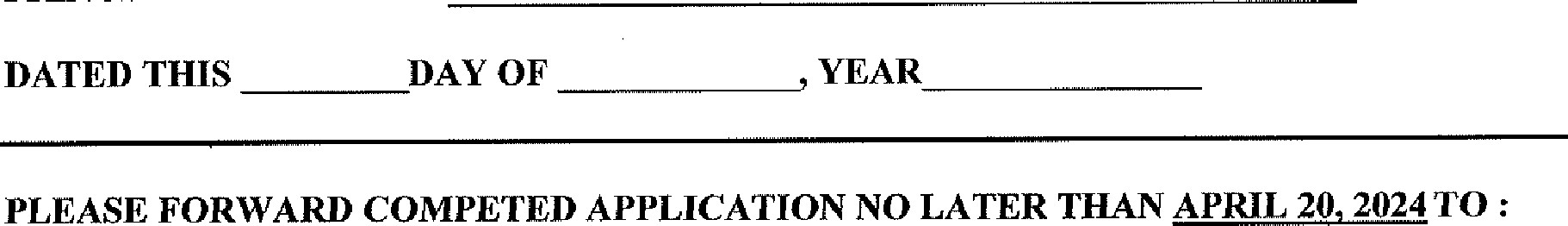 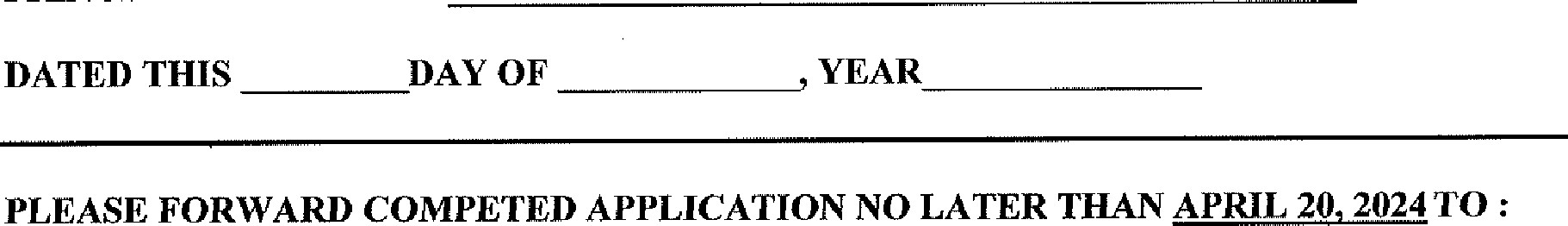 POST 464 AMERICAN LEGION/S.A.L. SQUADRON SCHOLARSHIP COMMITTEE C/O POST ADJUTANT, SHEILA TRAUTZ403 McKiNZIE STREET, P.O. BOX 64BARNARD, Mo 64423PHONE NUMBER - 816-261-9756